School of Linguistic Speech and Communication Sciences  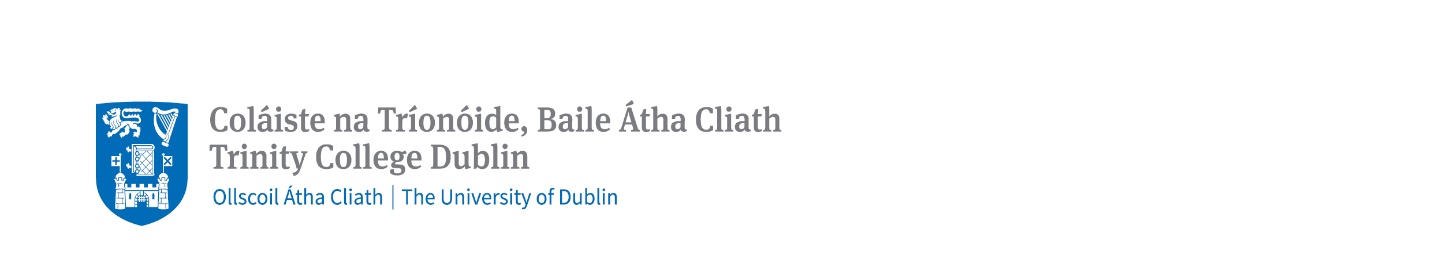 Constantia Maxwell Scholarship Application Form 2024/25 Upon receipt of unconditional offer (accepted) for one of our taught MPhil and MSc degree programmes, please submit the completed scholarship form (one page in length) to slscs_dtlp@tcd.ie by 1 July 2024. Early application is encouraged.  Please use subject title "Constantia Maxwell Scholarship Application” and include your 8-digit TCD application reference number and full name.  
Name: Email Address: TCD Application Reference Number:Taught Postgraduate Course: Briefly describe your academic and personal achievements to date. (400 words)Please provide a brief personal statement about your interest in your chosen postgraduate taught course. (400 words)